Grynyov Volodymyr PetrExperience:Documents and further information:National License	SECOND-CLASS ENGINEER	01069/2010/07 01070/2010/07	
                                                                                NIKOLAEV 29.07.2010 NIKOLAEV 29.07.2010	
National Endorsement	Second engineer officer on ships powered by main propulsion machinery of 3000 kW propulsion power or more    167467 KHERSON 10.10.2012
Chief engineer officer on ships powered by main propulsion machinery of between 750 and 3000 kW propulsion power(not valid for service in tankers and passenger ships)	                         150411 NIKOLAEV 29.07.2010
	



validity 15.07.2015Position applied for: 2nd EngineerDate of birth: 24.02.1973 (age: 44)Citizenship: UkraineResidence permit in Ukraine: NoCountry of residence: UkraineCity of residence: TsyurupynskPermanent address: PODOKALINOVKA LESNA 24Contact Tel. No: +38 (050) 773-31-24 / +38 (067) 135-37-94E-Mail: OREL.01@bk.ruU.S. visa: NoE.U. visa: NoUkrainian biometric international passport: Not specifiedDate available from: 16.06.2014English knowledge: ModerateMinimum salary: 5000 $ per month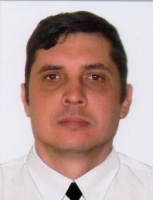 PositionFrom / ToVessel nameVessel typeDWTMEBHPFlagShipownerCrewingSingle Engineer27.05.2013-16.10.2013BIRGIT GMulti-Purpose Vessel2545MAK1520AntiguaBirgit Shipping Co LTDMARLOW NAVIGATIONChief Engineer26.11.2012-29.03.2013ASVIRADry Cargo1972MAN1980MaltaJELA NAVIGATION LTDINSIDER MARINEChief Engineer16.02.2012-16.08.2012MERLIN 3Landing Craft798CATERPILLAR2x448ST.VINSENTARABELLA SHIPPING LTDABC MARITIMEChief Engineer21.08.2011-27.12.2011NAVAHOGeneral Cargo4976G702x883MALTANAVAHO MARITIME LTDPOLANAChief Engineer13.03.2011-03.06.2011UNA TRADERGeneral Cargo3658MAN2990COMORYBROCKTON COMMERCE SAPAN SHIPPING2nd Engineer25.01.2011-12.03.2011UNA TRADERGeneral Cargo3658MAN2990COMORYBROCKTON COMMERCE SAPAN SHIPPINGChief Engineer02.09.2010-14.10.2010DNEPR-1Dry Cargo3086SKODA2x515UKRAINEUKRRECHFLOTUKRRECHFLOT2nd Engineer07.04.2010-08.06.2010DONBAS VOYAGERDry Cargo2478SKL2x640UKRAINEBLACK SEA AZOV SERVICEBLACK SEA AZOV SERVICE2nd Engineer23.09.2009-23.12.2009UNIVOYAGERMulti-Purpose Vessel2979MAK1980MALTAUNIVIYAGER SHIPPING LTDPAN SHIPPING2nd Engineer20.02.2009-26.05.2009OREL-2Dry Cargo2571SKL2x515UKRAINEUKRRECHFLOTUKRRECHFLOT2nd Engineer01.06.2008-09.12.2008OREL-5Dry Cargo2571SKL2x515UKRAINEUKRRECHFLOTUKRRECHFLOT